第六单元过关检测卷一、填空。(每空1分，共11分)1．－13.7＝37.4，里应该填(　　　)。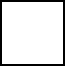 2．已知甲数是82.3，比乙数多53.41，乙数是(　　　)。3．在里填上适当的数，在里填上“＋”或“－”，使计算简便。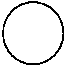 	13.28－(5.4＋7.28)＝4．计算7.92＋(14.87－8.49)时，要先算(　　　)法，再算(　　　)法，	结果是(　　　)。5．以“千米”为单位，计算：4 km 63 m－198 m＝(　　　)。二、判断。(每题2分，共10分)1．小数加法的意义与整数加法的意义相同。	(　　)2．0.8与0.9之间的小数有无数个。	(　　)3．被减数减少3.2，减数增加3.2，差不变。	(　　)4．76.3－32.1＋17.9与76.3－(32.1＋17.9)的结果相同。	(　　)5．计算小数加、减法时，要注意末位对齐。	(　　)三、选择。(每题3分，共15分)1．6.357至少加上(　　)才能得到一个整数。	A．0.357　　 	B．3.643　　 	C．0.6432．两个小数相加，一个加数减少3.4，另一个加数增加2.95，和(　　)。	A．增加0.45  	B．减少0.45	C．减少0.553．被减数不变，减数减少3.7，差(　　)。	A．增加3.7  	B．减少3.7  	C．不变4．4.6＋3.7＋10.4＝4.6＋10.4＋3.7运用了(　　)。	A．加法交换律	B．加法结合律	C．加法交换律和加法结合律5．6.74－(3.26＋1.74)＝(　　)	A．6.74－3.26＋1.74	B．6.74－1.74＋3.26	C．6.74－1.74－3.26四、细心计算。(1、2题每题8分，其余每题10分，共36分)1．口算。	2.5＋7.5＝　　　　	9.8－0.8＝	1.4＋7.6＝  	4.5＋5.5＝	19.8－9.8＝  	9.4＋0.6＝	0.63＋0.37＝  	6.32－1.32＝2．用竖式计算，并对最后一题进行验算。	8.75＋6.5＝  	3.23－1.89＝	20－9.9＝  	17.25＋2.085＝3．计算下面各题，怎样简便就怎样计算。	3.49＋12.4＋6.66	4.6＋3.3＋4.4＋6.7	37.12－19.78－2.22	24.75－4.96－6.75	12.64－(2.75＋7.64)4．用小数计算下面各题。	18元6角4分＋7元9角5分	12 t 30 kg－11 t 500 kg	5 m 8 dm 6 cm＋3 m 7 dm	＋	－五、解决问题。(1、2题每题5分，其余每题6分，共28分)1．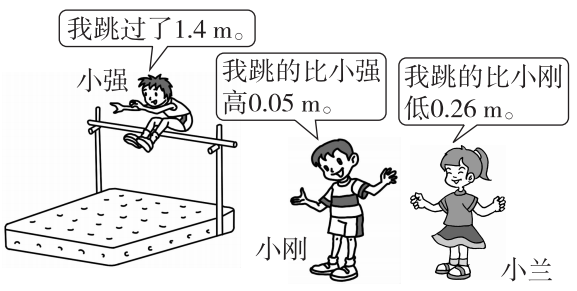 	小兰跳过了多少米？2．下面是一张购物小票，有的部分被撕掉了，请你算出括号里的数。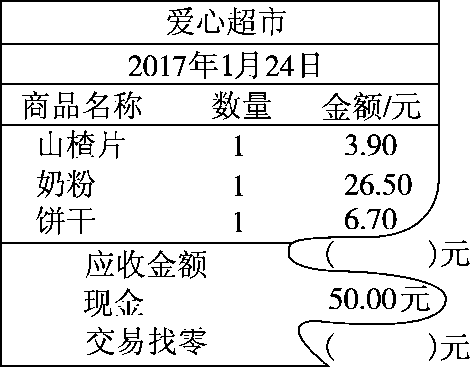 3．开心文具店在开学之初做促销活动。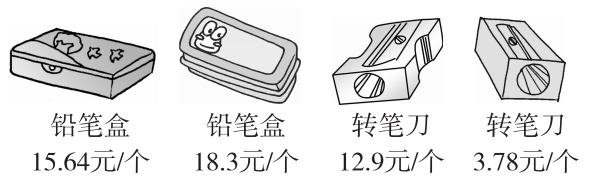 	买一个铅笔盒和一个转笔刀有几种买法？选择一种，算一算要花	多少元。4．班级进行跳高测验，小明跳了1.24 m，小伟跳得比小明高0.13 m，	小华跳得比小伟低0.02 m。小华跳了多少米？5．一桶油连桶重55.1 kg，用去一半后连桶重30.1 kg。这桶油重多少	千克？答案一、1．51.1　2．28.89　3．13.28　－　7.28　－　5.4　	4．减　加　14.3　5．3.865 km二、1．√　2．√　3．×　4．×　5．×三、1．C　2．B　3．A　4．A　5．C四、1．10　9　9　10　10　10　1　5	2．15.25　1.34　10.1　19.335	3．22.55　19　15.12　13.04　2.25	4．26.59元　0.53 t　9.56 m　1.21　0.504五、1．1.4＋0.05－0.26＝1.19(m)		答：小兰跳过了1.19 m。	2．应收：3.90＋26.50＋6.70＝37.10(元)		找零：50.00－37.10＝12.90(元)	3．有4种买法。15.64＋12.9＝28.54(元)		答：要花28.54元。		点拨：花的钱数有4种结果，答案不唯一。	4．1.24＋0.13－0.02＝1.35(m)　答：小华跳了1.35 m。	5．55.1－30.1＝25(kg)　25×2＝50(kg)			答：这桶油重50 kg。